WEEKLY WELL ACTIVITY REPORT25 February 2019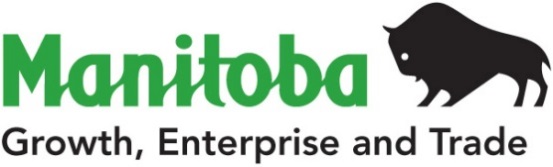 Petroleum Branch360-1395 Ellice Ave, Winnipeg,  MB   R3G 3P2T 204-945-6577  F 204-945-0586www.manitoba.caPetroleum Branch360-1395 Ellice Ave, Winnipeg,  MB   R3G 3P2T 204-945-6577  F 204-945-0586www.manitoba.caPetroleum Branch360-1395 Ellice Ave, Winnipeg,  MB   R3G 3P2T 204-945-6577  F 204-945-0586www.manitoba.caPetroleum Branch360-1395 Ellice Ave, Winnipeg,  MB   R3G 3P2T 204-945-6577  F 204-945-0586www.manitoba.caPetroleum Branch360-1395 Ellice Ave, Winnipeg,  MB   R3G 3P2T 204-945-6577  F 204-945-0586www.manitoba.caPetroleum Branch360-1395 Ellice Ave, Winnipeg,  MB   R3G 3P2T 204-945-6577  F 204-945-0586www.manitoba.caPetroleum Branch360-1395 Ellice Ave, Winnipeg,  MB   R3G 3P2T 204-945-6577  F 204-945-0586www.manitoba.caPetroleum Branch360-1395 Ellice Ave, Winnipeg,  MB   R3G 3P2T 204-945-6577  F 204-945-0586www.manitoba.caWEEKLY WELL ACTIVITY REPORTWEEKLY WELL ACTIVITY REPORTWEEKLY WELL ACTIVITY REPORTWEEKLY WELL ACTIVITY REPORTWEEKLY WELL ACTIVITY REPORTWEEKLY WELL ACTIVITY REPORTWEEKLY WELL ACTIVITY REPORTWEEKLY WELL ACTIVITY REPORT PETROLEUM INDUSTRY ACTIVITY REPORT PETROLEUM INDUSTRY ACTIVITY REPORT PETROLEUM INDUSTRY ACTIVITY REPORT PETROLEUM INDUSTRY ACTIVITY REPORT PETROLEUM INDUSTRY ACTIVITY REPORT PETROLEUM INDUSTRY ACTIVITY REPORT PETROLEUM INDUSTRY ACTIVITY REPORT PETROLEUM INDUSTRY ACTIVITY REPORT          (January 1/19 – February 25/19)          (January 1/19 – February 25/19)          (January 1/19 – February 25/19)          (January 1/19 – February 25/19)          (January 1/19 – February 25/19)          (January 1/19 – February 25/19)          (January 1/19 – February 25/19)          (January 1/19 – February 25/19)DRILLING ACTIVITYTo February 25/19To February 26/18To February 26/18To February 26/182018 TotalDrilling Licences Issued39323232290Licences Cancelled211113Vertical Wells Drilled333313Horizontal Wells Drilled58646464263Stratigraphic Test Holes Drilled00000Wells Drilled - Total61676767276No. of Metres Drilled131 316132 913132 913132 913586 264Wells Re-entered00000Wells Being Drilled24440No. of Active Rigs34448Wells Licenced but Not Spudded5036363674Wells Completed as Potential Oil Wells60656565271Wells Abandoned Dry01113Wells Drilled but Not Completed00000Other Completions11112New Wells on Production044485GEOPHYSICAL ACTIVITYGeophysical Programs Licenced10003Licences Cancelled00001Kilometers Licenced 2000082Kilometers Run00006382018201720172017OIL PRICES (Average)$/m3    ($/bbl)$/m3    ($/bbl)$/m3    ($/bbl)$/m3    ($/bbl)Month of November                347.77 (55.26)               447.77 (71.15)               447.77 (71.15)               447.77 (71.15)Month of December                259.97 (41.31)               440.28 (69.96)               440.28 (69.96)               440.28 (69.96)OIL PRODUCTION (M3)2018201720172017Month of August189 804.4193 117.8193 117.8193 117.8Lic. No.: 4942Tundra Regent Prov. HZNTL 6-12-4-22 (WPM)UWI: 102.06-12-004-22W1.00 - Leg #1UWI: 102.06-12-004-22W1.02 - Leg #2 AddedUWI: 102.06-12-004-22W1.03 - Leg #3 AddedPlease note: UWI’s added for additional legs drilledUWI: 102.06-12-004-22W1.02 - Leg #2 UWI: 102.06-12-004-22W1.03 - Leg #3 UWI: 102.06-12-004-22W1.02 - Leg #2 Kick-Off Date: 22-Feb-2019Kick-Off Point: 876.00 mFinished Drilling: 24-Feb-2019Total Depth: 1753.00 mUWI: 102.06-12-004-22W1.03 - Leg #3 Kick-Off Date: 24-Feb-2019Kick-Off Point: 867.00 mStatus: Drilling Ahead (DR)Drilling Ahead: 25-Feb-2019Lic. No.: 7559Waskada Unit No. 13 HZNTL A9-1-2-26 (WPM)UWI: 103.09-01-002-26W1.00Status: Capable of Oil Production - Suspended (SUSP COOP)COOP - Suspended: 25-Feb-2019Lic. No.: 7914Waskada Unit No. 22 HZNTL 14-22-1-25 (WPM)UWI: 100.14-22-001-25W1.00 Status: Capable of Oil Production - Suspended (SUSP COOP)COOP - Suspended: 20-Feb-2019Lic. No.: 10075Tundra Daly Sinclair HZNTL A1-22-8-28 (WPM)UWI: 102.01-22-008-28W1.00 Status: Capable of Oil Production - Suspended (SUSP COOP)COOP - Suspended: 20-Feb-2019Lic. No.: 11065Tundra Whitewater HZNTL 7-3-3-21 (WPM)UWI: 102.07-03-003-21W1.00 Spud Date: 18-Feb-2019K.B. Elevation: 533.78 mSurface Casing: 244.50 mm @ 143.00 m with 9.0 tIntermediate Casing: 177.80 mm @ 920.00 m with 19.0 tFinished Drilling: 21-Feb-2019Total Depth: 1890.00 mRig Released: 21-Feb-2019Status: Waiting On Service Rig (WOSR)Waiting On Service Rig: 21-Feb-2019Lic. No.: 11166Goodlands Unit No. 3 HZNTL 13-9-1-24 (WPM)UWI: 102.13-09-001-24W1.00 Status: Completing (COMP)Completing: 19-Feb-2019Lic. No.: 11167Tundra Waskada Prov. HZNTL 16-16-1-24 (WPM)UWI: 100.16-16-001-24W1.00 Status: Completing (COMP)Completing: 19-Feb-2019Lic. No.: 11180Tundra Waskada HZNTL 9-26-1-25 (WPM)UWI: 100.09-26-001-25W1.00 Status: Completing (COMP)Completing: 21-Feb-2019Lic. No.: 11181Tundra Daly Sinclair Prov. HZNTL C9-30-8-28 (WPM)UWI: 105.09-30-008-28W1.00 Status: Completing (COMP)Completing: 24-Feb-2019Lic. No.: 11184Corex Virden HZNTL 5-8-10-25 (WPM)UWI: 102.05-08-010-25W1.00 - Leg #1UWI: 102.05-08-010-25W1.02 - Leg #2Status: Completing (COMP)Completing: 23-Feb-2019Lic. No.: 11185Waskada Unit No. 20 HZNTL A12-28-1-25 (WPM)UWI: 102.12-28-001-25W1.00 Status: Completing (COMP)Completing: 22-Feb-2019Lic. No.: 11188Ewart Unit No. 13 HZNTL B16-31-8-28 (WPM)UWI: 105.16-31-008-28W1.00 Finished Drilling: 19-Feb-2019Total Depth: 2341.00 mIntermediate Casing: 139.70 mm @ 2341.00 m with 37.5 tRig Released: 20-Feb-2019Status: Waiting On Service Rig (WOSR)Waiting On Service Rig: 20-Feb-2019Lic. No.: 11189Tundra Daly Sinclair HZNTL B1-16-10-28 (WPM)UWI: 104.01-16-010-28W1.00 Status: Completing (COMP)Completing: 23-Feb-2019Lic. No.: 11193Tundra Daly Sinclair HZNTL C12-9-8-28 (WPM)UWI: 105.12-09-008-28W1.00 Spud Date: 20-Feb-2019K.B. Elevation: 494.22 mSurface Casing: 244.50 mm @ 135.00 m with 7.5 tFinished Drilling: 23-Feb-2019Total Depth: 2331.50 mIntermediate Casing: 139.70 mm @ 2331.50 m with 37.0 tRig Released: 23-Feb-2019Status: Waiting On Service Rig (WOSR)Waiting On Service Rig: 23-Feb-2019Lic. No.: 11204Tundra Daly Sinclair SWD A4-27-9-29 (WPM)UWI: 102.04-27-009-29W1.00Spud Date: 23-Feb-2019K.B. Elevation: 534.75 mSurface Casing: 244.50 mm @ 138.00 m with 7.5 tStatus: Coring (COR)Coring: 25-Feb-2019Lic. No.: 11206Tundra Daly Sinclair Prov. HZNTL 8-1-10-28 (WPM)UWI: 100.08-01-010-28W1.00 Spud Date: 18-Feb-2019K.B. Elevation: 497.82 mSurface Casing: 244.50 mm @ 136.00 m with 8.0 tFinished Drilling: 21-Feb-2019Total Depth: 1855.00 mIntermediate Casing: 139.70 mm @ 1855.00 m with 30.5 tRig Released: 21-Feb-2019Status: Waiting On Service Rig (WOSR)Waiting On Service Rig: 21-Feb-2019Lic. No.: 11207Tundra Daly Sinclair HZNTL A5-20-10-28 (WPM)UWI: 102.05-20-010-28W1.00 Please note revision to Report dated 11-Feb-2019:Drilling Contractor: Trinidad Drilling Ltd. – Rig #10Spud Date: 21-Feb-2019K.B. Elevation: 516.45 mSurface Casing: 244.50 mm @ 142.00 m with 7.5 tFinished Drilling: 24-Feb-2019Total Depth: 2098.00 mIntermediate Casing: 139.70 mm @ 2098.00 m with 32.5 tRig Released: 25-Feb-2019Status: Waiting On Service Rig (WOSR)Waiting On Service Rig: 25-Feb-2019Lic. No.: 11208Tundra Daly Sinclair HZNTL B12-17-10-28 (WPM)UWI: 103.12-17-010-28W1.00 Please note revision to Report dated 11-Feb-2019:Drilling Contractor: Trinidad Drilling Ltd. – Rig #10Status: Moving In Rotary Tools (MIRT)Moving In Rotary Tools: 25-Feb-2019Lic. No.: 11211Tundra Daly Sinclair HZNTL B4-19-10-28 (WPM)UWI:103.04-19-010-28W1.00Licence Issued: 21-Feb-2019Licensee: Tundra Oil & Gas LimitedMineral Rights: Tundra Oil & Gas LimitedContractor: Trinidad Drilling Ltd. - Rig# 9Surface Location: 4C-20-10-28Co-ords: 303.95 m N of S of Sec 20         60.00 m E of W of Sec 20Grd Elev: 516.18 mProj. TD: 2238.90 m (Mississippian)Field: Daly SinclairClassification: Non Confidential DevelopmentStatus: Location(LOC)Lic. No.: 11212Tundra Daly Sinclair Prov. HZNTL B1-4-10-29 (WPM)UWI:103.01-04-010-29W1.00Licence Issued: 21-Feb-2019Licensee: Tundra Oil & Gas LimitedMineral Rights: Tundra Oil & Gas LimitedContractor: Trinidad Drilling Ltd. - Rig# 10Surface Location: 8A-5-10-29Co-ords: 495.01 m N of S of Sec 5         60.00 m W of E of Sec 5Grd Elev: 528.66 mProj. TD: 2367.80 m (Mississippian)Field: Daly SinclairClassification: Non Confidential DevelopmentStatus: Location(LOC)Lic. No.: 11213Tundra Daly Sinclair Prov. HZNTL B8-4-10-29 (WPM)UWI:103.08-04-010-29W1.00Licence Issued: 21-Feb-2019Licensee: Tundra Oil & Gas LimitedMineral Rights: Tundra Oil & Gas LimitedContractor: Trinidad Drilling Ltd. - Rig# 10Surface Location: 8A-5-10-29Co-ords: 562.00 m N of S of Sec 5         60.00 m W of E of Sec 5Grd Elev: 528.01 mProj. TD: 2357.70 m (Mississippian)Field: Daly SinclairClassification: Non Confidential DevelopmentStatus: Location(LOC)